OpintomateriaaliTukea, toimintaa ja ystävyyttä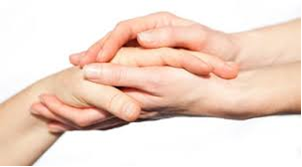 Materiaalin aiheitaMitä on vapaaehtoistoimintaVapaaehtoistoiminnan monet muodot Vapaaehtoistoimintaan liittyviä käsitteitä ja termiäVapaaehtoistoiminnan yhteiskunnallinen merkitys ja tulevaisuus Vapaaehtoistoiminnan periaatteet Miksi mukaan vapaaehtoistoiminaan Vapaaehtoisen rooli, oikeudet ja vastuu Ihmisten kohtaaminen ja vuorovaikutus Vaikeassa tilanteessa olevan ihmisen tukeminen Vapaaehtoistoiminnan edellytykset Vapaaehtoistoimintaan liittyviä oikeudellisia kysymyksiä Vapaaehtoistoiminnan vakuutus Tilaan opintomateriaalin Vapaaehtoistoiminnan peruskurssiHinta 30 kr/kpl (toimituskulut 20 kr)Tilaan/mme.	Kpl     Summa yhteensä 	Tilaaja          		Laskutus      		Seura/piiri  		Osoite         		Postinro     		 Paikka      	Tilaukset: RSE/RSKL, Bellmansgatan 15 nb, 118 47 StockholmPuh. 08–615 83 40,  rse@rskl.seKiitos tilauksesta!